День Музыки в начальной школе19 октября в 3 «б» классе прошёл утренник, посвящённый Дню Музыки!    На мероприятие были приглашены родители, которые были очень довольны выступлением своих детей. Были и концертные номера,  прочитано много стихотворений, проведена инсценировка басни «Квартет». Так же был устроен конкурс для родителей. Дети спели красивые песни, исполнили танец нот. Родители класса оказали огромную помощь в подготовке костюмов.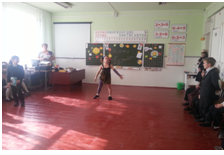 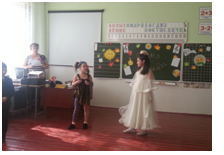                                       Фальшивая нота (дисгармония) встретила Фею Музыки.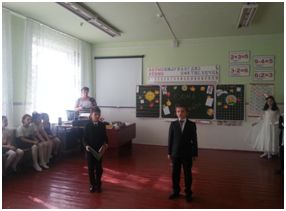                                                    Читаем стихи, посвящённые Музыке.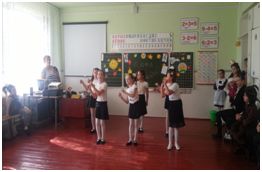 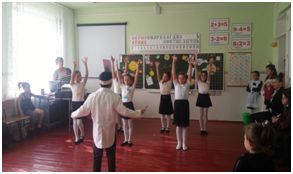                                   Гвоздь программы – танец ноток.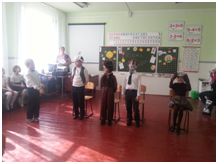 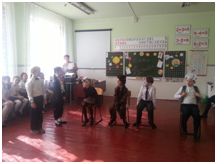                                               Инсценировка басни И.Крылова «Квартет».